Технологическая карта урока математикиСценарий урокаЭтапурокаСодержание взаимодействияс учащимисяИспользование дидактического материала, современных образовательных технологийМетоды
и приемы работыДеятельность учителяДеятельность учащихсяI. Организационный
Ну-ка покажи, дружок,готов ли ты начать урок?Все ли правильно сидят,Все ли весело глядят?Слушайте внимательно,Работайте старательно. Приветствует обучающихся, проверяет их готовность к урокуПриветствуют учителя, проверяют свою готовность к урокуАктуализация знаний и умений
 - Ребята, а вы любите ходить в гости?- Сегодня мы отправимся в гости к животным в лесную школу. Посмотрите, животные в лесной школе тоже учатся, и они приготовили для вас задания по математике.- Ребята, для Вас Мишка приготовил игру. Давайте в неё поиграем вместе с Мишкой.Игра «Составь поезд».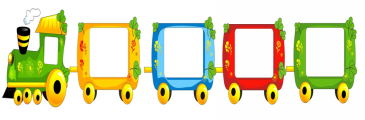 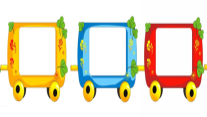 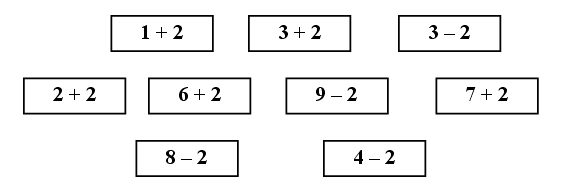 – Вычислите и расположите все вагончики в порядке возрастания результатов.Проблемное обучение(Слайд 2)Работа  в парахИгровая технология(Слайд 3)Наблюдение, проблемная ситуация. Работа по плану урока Организует уточнение вида работы на данном этапе урока, формулирует некоторые задачи урока.Работают на местах в парах,  выставляют вагончики в порядке возрастания результатов.Решают задачи устно.Постановка цели урока. - В нашей лесной школе учится Белочка. Ай да белка-мастерица! Вяжет детям рукавицы. Извязала три клубка, Два еще лежат пока. У кого ответ готов: Сколько у белочки было клубков? (5.)—  Как вы узнали?           (3 + 2 = 5.)—  Как можно эту запись прочитать по-разному? (к 3 прибавить 2 получится 5, 3 плюс 2 равно 5, 3 да 2 будет 5, 3 увеличить на 2 получится 5).—  Можно ли по-другому прочитать запись?Для этого нам надо узнать, как называются числа при сложении. Кто может сказать, чему мы должны научиться на уроке? (читать запись по-другому, узнать названия чисел при сложении) – Сегодня на уроке мы подробно рассмотрим ту группу, где выполняется действие «сложение».(Слайд 4)Организованный диалогФронтальный. Наблюдение учителя.Организует диалог с обучающимися, в ходе которого конкретизирует понятие "сложение", формулирует некоторые задачи урока, составляет совместно с обучающимися план урока.
Слушают задачу в стихах, находят ответ. Объясняют, как нашли решение.Учащиеся слушают учителя, отвечают на вопрос: К 3 прибавить 2 — получится 5, 3 увеличить на 2 — получится 5, 3 еще 2 —будет 5.ФизминуткаЭлектронная физминутка «На лесной полянке»http://easyen.ru/load/nachalnykh/fizminutki_na_urokakh/fizminutka_na_lesnoj_poljanke/319-1-0-4251 «Современный учительский портал»Здоровьесберегающие технологии, ИКТ(Слайд 5)НаблюдениеОрганизует выполнение динамической физминутки и гимнастики для глазВыполняют гимнастику Открытие нового знания.(У учителя  корзина и грибы, с помощью которых он демонстрирует все действия ежа)В лесной школе учится Ёж. Он нашёл под на полянке 3 гриба и положил их в корзину. - Запишем на доске число грибов, которые нашел ЁЖ. (3) - Потом он нашёл ещё 4 гриба и положил их в корзину.- Запишем и это число. (4)- Что делал ёжик с грибами? (Складывал в корзину)- Какое действие он выполнял? (Сложение)- Что он складывал? (сначала 3 гриба, а потом ещё 4 гриба)- Составьте выражение.  (3+4)- Или по-другому «слагали». - Мы с вами слагали – отсюда и название чисел - «слагаемые». - Как вы думаете, сколько слагаемых может быть в одном примере?Учитель подводит итог.- Таким образом, слагаемых может быть сколько угодно.- Сколько слагаемых в нашем примере?- Значит 3 это, какое по счету слагаемое? А число 4?- Что получается в результате сложения двух чисел?- Значит число 7 - это сумма.- Какой вывод можно сделать?	Числа, которые мы складываем, на математическом языке называются слагаемыми.- Назовите первое слагаемое.(3)- Назовите второе слагаемое. (4)- Сколько грибов в корзине? (7)- Дополните нашу запись. (3+4=7)- Как вы можете назвать число 7? (то, что получилось, ответ, результат)В математике результат сложения называется  – СУММА.- Прочитайте хором эту запись по-новому.- А теперь вернёмся к нашей белочке и прочитаем запись, используя слова «слагаемое» и «сумма»(Слайд 6)Технология сотрудничества (Слайд 7)Фронтальный. Наблюдение учителя. Организует подводящий диалог, уточняет правило.
 Организует работу по формированию умений делать выводы.Отвечают на вопросы и выполняют задания учителя.ФизминуткаСобираем детворуПоиграть в одну игру.(взмахи поочерёдно правой и левой рукой)Покажите мне, ребята,Как в лесу живут зверята,Как лисёнок просыпается,Как бельчонок умывается,Как зайчонок поскакал,Как волчонок пробежал,Как ежонок и ежихаСобирают ежевику.Здоровьесберегающие технологииНаблюдениеОрганизует выполнение динамической физминутки  Выполняют гимнастику  Первичное закрепление нового материала
 Работа по учебнику.- Откройте учебник на с. 86. Рассмотрите картинку, составьте выражение. Прочитайте правило.  Суммой  можно назвать целое выражение 3+2Сумма чисел трех и двух равна пяти Стр.86 № 1 с записью в рабочую тетрадь- Кто сможет прочитать выражение? (Первое слагаемое 4, второе слагаемое 2, сумма 6)Работа в тетради на печатной основе  с. 32- Прочитайте первое задание.- Что такое слагаемые? (Числа, которые складываются)Какие равенства подчеркнули? Прочитайте их с ответом.- Второе задние дети выполняют в парах.- Какое равенство составили к первому рисунку? (5 + 1 = 6)- Какое равенство составили ко второму рисунку? (7 – 1 = 6)Пропедевтика темы «Задача».С. 87 №3- Прочитайте задачу. Что известно в задаче? (У Васи было 6 книг. Ему подарили ещё 2 книги.)- Что нужно узнать? (Сколько книг стало у Васи.)- Что обозначено зелёными квадратами? (Сколько книг было.)- Что обозначено жёлтыми квадратами? (Сколько книг подарили.)- Ответьте на вопрос задачи. (У Васи стало 8 книг.)- Как вы узнали? (6 + 2 = 8)Технология сотрудничества (работа в парах)Наблюдение учителя, работы в тетради.Самоконтроль Создаёт ситуацию успеха. Организует самостоятельную работу и работу в парах для самооценки. Учащиеся выполняют задания под руководством учителя, отвечая на поставленные вопросы.Остальные задания учащиеся выполняют самостоятельно. Самооценка с помощью «Светофора». Подведение итогов
 - А теперь время подвести итоги. Мы плодотворно поработали.- Что нового узнали на уроке? - Как называются числа, которые складываются? (Слагаемые) -Как называется результат, полученный при сложении? (Сумма)Организованный диалогНаблюдение учителя Самоконтроль  Задает вопросы 
о задачах урока. Уметь полно и точно выражать свои мысли. Давать эмоциональную оценку деятельности  на уроке.РефлексияУченики лесной школы прощаются с вами и желают вам приходить на урок с хорошим настроением, а уходить с урока с новыми знаниями. Урок наш оконченИ выполнен план.Спасибо, ребята, Огромное вам,За то, что упорно,Усердно трудились!И знания вашиНам всем пригодились!Организованный диалог, анализ проделанной работы  (Слайд 8)РефлексияОбеспечивает положительную реакцию учащихся на уроке математикиПолучают позитивный настрой от урока